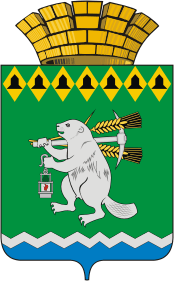 Дума Артемовского городского округаV созыв91 заседание       РЕШЕНИЕот 31 марта 2016 года					№ 799Об утверждении отчета об исполнении Программы управлениясобственностью Артемовского городского округа  за 2015 годРуководствуясь статьей 23 Устава Артемовского городского округа, статьей 30 Положения об управлении собственностью Артемовского городского округа, принятого решением Думы Артемовского городского округа от 27.02.2014 № 437,Дума Артемовского городского округа РЕШИЛА: 1. Утвердить отчет об исполнении Программы управления собственностью Артемовского городского округа за 2015 год (Приложение). 2.  Решение опубликовать в газете «Артемовский рабочий» и разместить на официальном сайте Думы Артемовского городского округа в информационно-телекоммуникационной  сети «Интернет».3. Контроль за исполнением настоящего решения возложить на постоянную комиссию по экономическим вопросам, бюджету и налогам (Саутин И.И.). ГлаваАртемовского городского округа                                                     О.Б. Кузнецова     Приложение  к решению Думы Артемовскогогородского округаот 31 марта 2016 года № 799	ОТЧЕТ	об исполнении Программы управления собственностью Артемовского городского округа  за  2015 годОсновные цели и направления совершенствования управления собственностью Артемовского городского округаОсновными целями в сфере управления собственностью Артемовского городского округа (далее – городской округ) в 2015 году были:1) увеличение   доходов   местного   бюджета  на  основе   эффективного   управления собственностью городского округа;2) оптимизация  использования объектов  собственности  в  интересах  социально  - экономических задач;3) обеспечение   учета   и   контроля   за   использованием   объектов   муниципальной собственности городского округа.Основными направлениями совершенствования управления муниципальным имуществом Артемовского городского округа в 2015 году являлись:1) формирование муниципальной собственности как за счет проведения процедуры разграничения собственности на территории городского округа, в том числе и на землю, так и за счет выявления бесхозяйных объектов и выморочного имущества с последующей регистрацией права собственности городского округа;2) осуществление контроля за поступлением арендной платы как за использование муниципального имущества, составляющего муниципальную казну городского округа, так и за использование земельных участков;3) осуществление учета и контроля за использованием муниципального имущества;4) нормотворческая деятельность;5) выполнение Программы приватизации муниципального имущества Артемовского городского  округа на 2015 год;6) проведение балансовых комиссий, основными задачами которых является анализ финансово-хозяйственной деятельности муниципальных унитарных предприятий в целях предупреждения негативных явлений в их деятельности и определение мер по устранению имеющихся недостатков и мобилизации внутрихозяйственных резервов;7) сдача в аренду муниципального имущества, излишнего, используемого не по назначению или неиспользуемого муниципальными унитарными предприятиями (далее по тексту – предприятия), и муниципальными учреждениями (далее по тексту – учреждения), при условии правомерного его изъятия и последующего зачисления его в казну Артемовского    городского    округа.Формирование муниципальной собственностиФормирование муниципальной собственности проходило как за счет проведения процедуры разграничения собственности на территории городского округа, в том числе и на землю, так и за счет выявления бесхозяйных объектов и выморочного имущества с последующей регистрацией права собственности городского округа.По состоянию на 01.01.2016 балансовая стоимость муниципального имущества составила 5 865 365,0 тыс.руб. (на 01.01.2015 – 5 850 816,7 тыс.руб.) в том числе:- 279 467,0 тыс.руб. – имущество закрепленное на праве хозяйственного ведения (на 01.01.2015г. – 274 700,7 тыс.руб.);- 5 275 370,2 тыс.руб. – имущество, закрепленное на праве оперативного управления (на 01.01.2015 -  5 277 195,0 тыс.руб.);- 310 527,8 тыс.руб. – имущество, составляющее казну Артемовского городского округа (на 01.01.2015 – 298 921,0 тыс.руб.).Кроме того в 2015 году:1. Приобретено в муниципальную собственность жилых помещений  по муниципальным контрактам: 1) 4 жилых помещения для малоимущих граждан, общей площадью 217,5 кв.м., на сумму – 5 170,0 тыс.руб.;2) 5 жилых помещений для граждан, переселяемых из ветхого жилья, общей площадью 222,4 кв.м., на сумму – 5 980,0 тыс.руб.2. Принято в муниципальную собственность по постановлениям Администрации Артемовского городского округа, по договорам дарения, договорам безвозмездной передачи, соглашениям о выкупе жилого помещения следующее имущество: 1) 7 объектов жилищного фонда – 400,10 кв.м.:- квартира, п. Буланаш, ул. Кутузова, д. 26, кв. 5;- квартира, п. Буланаш, ул. Кутузова, д. 26, кв. 17;- квартира, п. Буланаш, ул. Кутузова, д. 26, кв. 18;- квартира, п. Буланаш, ул. Кутузова, д. 26, кв. 28;- квартира, п. Буланаш, ул. Кутузова, д. 26, кв. 16;- квартира, п. Буланаш, ул. Кутузова, д. 26, кв. 15;- жилой дом, с. Покровское, пер. Воробьевский, д. 4;2) 22 сооружения газового хозяйства:- газоснабжение жилых домов ПК «Уют», местоположение: Свердловская область, город Артемовский, год ввода в эксплуатацию – 2014 год, общая протяженность – .;-газопровод низкого давления  для газоснабжения жилых домов, местоположение: Свердловская область, Артемовский район, поселок Буланаш, улица Вахрушева, дом № 3, дом № 5, год ввода в эксплуатацию – 2008 год, общая протяженность – .;-газопровод низкого давления для газоснабжения 2-х этажных жилых домов в п. Буланаш Артемовского района Свердловской области, местоположение: Свердловская область, Артемовский район, поселок Буланаш, улица Механическая, улица Проходчиков, улица Каменщиков, улица Кутузова, улица Коммунальная, улица Грибоедова, год ввода в эксплуатацию – 2013 год, общая протяженность – .;-расширение газовых сетей в городе Артемовский. Газификация восьми 2-этажных жилых домов по улицам Добролюбова дома 16,14,12,14в; Пролетарской дома 44а,46; Лермонтова дома 11,9, местоположение: Свердловская область, город Артемовский, 2-этажных жилых домов по улицам Добролюбова дома 16,14,12,14в; Пролетарской дома 44а,46; Лермонтова дома 11,9, год ввода в эксплуатацию – 2013 год, общая протяженность – .;-распределительный газопровод для газоснабжения частных жилых домов КООП Ключи, г. Артемовский, Свердловская область, местоположение: Свердловская область, город Артемовский, улица Дальневосточная, улица Шахтеров, улица Ломоносова, год ввода в эксплуатацию – 2014 год, общая протяженность – .;-газификация старой части г. Артемовский.  1-я очередь перевод баз сжиженного газа на природный газ. Газопровод низкого давления, местоположение: Свердловская область, город Артемовский, 2-этажных жилых домов по улицам Добролюбова дома 16,14,12,14в; Пролетарской дома 44а,46; Лермонтова дома 11,9, год ввода в эксплуатацию – 2014 год, общая протяженность – .;- подземный газопровод низкого давления у дома 34 по улице Трудовой до дома 28 по улице Горького – литера «1», местоположение: Свердловская область, Артемовский район, поселок Буланаш,  улица Максима Горького, год ввода в эксплуатацию – 2008 год, общая протяженность – 205,3 м.;- газопровод низкого давления к жилому дому квартал Западный, 7 – литера «1», местоположение: Свердловская область, город Артемовский, квартал Западный, год ввода в эксплуатацию – 2008 год, общая протяженность – 109,0 м.;- газопровод низкого давления для газоснабжения четырех двухэтажных домов 3,5,9 улица Мира и Гагарина, 15 – литеры «1А», «1Б», местоположение: Свердловская область, город Артемовский, год ввода в эксплуатацию – 2009 год, общая протяженность – 218,0 м.;- распределительный газопровод низкого давления в селе Большое Трифоново Артемовского района Свердловской области, местоположение: Свердловская область, Артемовский район, село Большое Трифоново, год ввода в эксплуатацию – 2013 год, общая протяженность – 9615,0 м.;- газоснабжение жилых домов ПК «Строитель», местоположение: Свердловская область, город Артемовский, улица 9 Января, улица Чайковского, улица Станиславского, улица Конституции, улица Суворова, переулок Вайнера, год ввода в эксплуатацию – 2014 год, общая протяженность – 1940,0 м.;- трасса газопровода низкого давления для газоснабжения жилых домов в районе улиц Пролетарская, Луговая, Пионерская, Тяговиков, Первомайская, Чернышева, Рабочая, переулок Пионерский, г. Артемовский Свердловской области, местоположение: Свердловская область, город Артемовский,  улица Пролетарская, улица Луговая, улица Пионерская, улица Тяговиков, улица Первомайская, улица Чернышева, улица  Рабочая, переулок Пионерский, год ввода в эксплуатацию – 2014 год, общая протяженность – 5609,0 м.;- распределительный газопровод для газоснабжения жилых домов ПК «Пригородный», местоположение: Свердловская область, город Артемовский, год ввода в эксплуатацию – 2015 год, общая протяженность – 11223,0 м.;- газопровод для газоснабжения домов жилого района «Правобережное Паршино», местоположение: Свердловская область, город Артемовский, улица Коммуны, улица Павлика Морозова, улица Толстого, улица Степана Разина, год ввода в эксплуатацию – 2009 год, общая протяженность – 2769,0 м.;- распределительный газопровод для газоснабжения пос. «Буланаш ½», местоположение: Свердловская область, Артемовский район, поселок Буланаш, год ввода в эксплуатацию – 2009 год, общая протяженность – 16199,0 м.;- газоснабжение жилых домов потребительского кооператива «Северный» п. Буланаш 4 очередь строительства, местоположение: Свердловская область, Артемовский район, поселок Буланаш, год ввода в эксплуатацию – 2011 год, общая протяженность – 5390,0 м.;- газоснабжение жилых домов ПК «Северный» пос. Буланаш Артемовского района Свердловской области (3 очередь строительства), местоположение: Свердловская область, Артемовский район, поселок Буланаш, год ввода в эксплуатацию – 2010 год, общая протяженность – 1345,0 м.;- газораспределительный газопровод для газоснабжения жилых домов по улице Невского кооператива «Кировский», г. Артемовский Свердловской области, местоположение: Свердловская область, город Артемовский, год ввода в эксплуатацию – 2011 год, общая протяженность – 1145,0 м.;- II очередь объекта «Газоснабжение жилых домов ПК «Северный», местоположение: Свердловская область, Артемовский район, поселок Буланаш, четная сторона: ул. Сосновая, ул. Чкалова, нечетная сторона: ул. Чкалова (от ул. Забойщиков до дома № 23 по ул. Чкалова), нечетная сторона ул. Западная, ул. Трудовая от ул. Полярников, ул. Челюскинцев, нечетная сторона ул. Радищева, ул. Забойщиков, пер. Забойщиков, ул. Полярников, ул. Щорса, год ввода в эксплуатацию – 2010 год, общая протяженность – 7380,0 м.;- газоснабжение жилых домов по улице Шевченко, пер. Шевченко г. Артемовский, местоположение: Свердловская область, город Артемовский, год ввода в эксплуатацию – 2011 год, общая протяженность – 1200,0 м.;- газопровод низкого давления для газоснабжения жилых домов ПК «Северный», местоположение: Свердловская область, Артемовский район, поселок Буланаш от ГРП ул. Трудовая (нечетная сторона) до перекрестка ул. Полярников, от ул. Трудовая по ул. Вахрушева, до Щорса, 23, год ввода в эксплуатацию – 2008 год, общая протяженность – 962,0 м.3) Газификация с. Б.Трифоново (1 очередь – газопровод до здания школы), местоположение: Свердловская область, Артемовский район, село Большое Трифоново:- здание котельной мощностью 0,2МВт, литера 5,5а, год ввода в эксплуатацию – 2012 год, общая площадь – 17,0 кв.м.;- газопровод высокого давления, литера 10, год ввода в эксплуатацию – 2012 год, общая протяженность – 101,5 м.;- газопровод низкого давления, литера 11, год ввода в эксплуатацию – 2012 год, общая протяженность – 1859,0 м.;- линия электропередач, литера 9, год ввода в эксплуатацию – 2012 год, общая протяженность – 55,0 м.;- дизельная электростанция KDE 16STA3 №31413120352 на прицепе VINX8L821303D0122098;- канализационная сеть, литера 8, год ввода в эксплуатацию – 2012 год, общая протяженность – 3,0 м.;- сети водоснабжения, литера 7, год ввода в эксплуатацию – 2012 год, общая протяженность – 100,2 м.;- сети теплоснабжения, литера 6, год ввода в эксплуатацию – 2012 год, общая протяженность – 7,1 м.3. Приобретено в муниципальную собственность в процессе разграничения собственности следующее имущество:1) аппаратно-программный комплекс пункта управления Единой дежурно-диспетчерской службы, 1 комплект, балансовой стоимостью 983061,11 рублей;2) дорожные указатели на туристские объекты в количестве 10 штук, балансовой стоимостью 171 039,00 рублей;3) 13 жилых помещений (кв. №№ 18,19,22,23,25,26,30,31,32,33,34,37,44), общей площадью 505,1 кв.м., расположенные по адресу: Свердловская область, Артемовский район, п. Буланаш, ул. Александра Невского, 2А, балансовой стоимостью 15 513 234,0 рубля.4. Передано из муниципальной собственности в процессе разграничения собственности:-нежилое помещение, номера на поэтажном плане № 10-24 кадастровый номер 66:02:1702018:2781, местоположение: Свердловская область, г. Артемовский, ул. Почтовая, д. 2, общей площадью 284,8 кв.м., балансовой стоимостью 920 337,89 рублей;5. Выявлено объектов, не имеющих собственников, и принято в муниципальную собственность Артемовского городского округа:1)  4 объекта жилищного фонда – 187,3кв.м- часть жилого дома № 2, местоположение: Артемовский район,                             деревня Лисава, ул. Ленина, д. 6А;- квартира № 2, местоположение: Артемовский район, с. Покровское,                     ул. Привокзальная, д. 7;- часть жилого дома № 1, местоположение: Артемовский район, село Мироново, ул. Советская, д. 64;- жилой дом, местоположение: г. Артемовский, ул. Механизаторов, д. 3;2) 3 автомобильные дороги:- протяженностью 229,0 м., расположенная по адресу: Свердловская область, Артемовский район, село Покровское, переулок Рябовский; - протяженностью 1690,0 м., расположенная по адресу: Свердловская область, Артемовский район, село Покровское, от улицы Калинина  до кладбища;- протяженностью 1687,0 м., расположенная по адресу: Свердловская область, г. Артемовский, от перекрестка улиц Малышева-Западная до Стелы «Артемовский»;3) объекты инженерной инфраструктуры, в количестве  20 ед., из них:- канализационная сеть, общей протяженностью 141,0м., год ввода в эксплуатацию – 1962, местоположение объекта: Свердловская область, Артемовский район, п.Буланаш, от КК 402 через канализационные колодцы жилого дома № 41 по улице Февральской Революции до канализационных колодцев жилого дома № 39 по улице Февральской Революции;- канализационная сеть, общей протяженностью 90,0м., год ввода в эксплуатацию – 1990, местоположение объекта: Свердловская область, Артемовский район, п. Буланаш, от колодца напротив дома №34 по улице Челюскинцев далее до дома №36 и далее через дорогу ввод в коллектор больничного городка;- участок тепловой сети, протяженностью 95,0м., расположенный по адресу: Свердловская область, Артемовский район, п. Сосновый Бор, от врезки в теплотрассу по ул. Береговая до ввода в жилой дом №1А по ул.Мичурина;- участок водопроводной сети, протяженностью 750,0 м., расположенный по адресу: Свердловская область, Артемовский район, село Покровское от ВК-2 до ВК-2.1 по улице Привокзальная;- участок тепловой сети, протяженностью 102,0 м., расположенный по адресу: Свердловская область, г. Артемовский, от распределительного колодца ТК-5 до наружной стены здания по ул.Чехова,30;- 13 участков сетей холодного водоснабжения, общей протяженностью 3,5 км., расположенные в Артемовском районе, п. Незевай- трубопроводы системы отопления, протяженностью 34,0 м., местоположение объекта: Свердловская область, Артемовский район, поселок Буланаш, улица Кутузова, 14;- участок тепловой сети, общей протяженностью 134,0м., проходящий в подвале дома №11 по улице Садовая в городе Артемовский Свердловской области.4) движимое имущество:- 22 пожарных гидранта, местоположение: Артемовский район, село Покровское;- 3 пожарных гидранта, местоположение: город Артемовский;6. Выявлено 6 выморочных жилых помещений и признано право муниципальной собственности Артемовского городского округа на основании решений Артемовского городского суда на жилые помещения, общей площадью 236,8кв.м.:1) п. Незевай, ул. Новая, д. 1, кв. 4;2) п. Буланаш, ул. Физкультурников, д. 18, кв. 8;3) п. Буланаш, ул. Машиностроителей, д. 16, кв. 21;4) п. Буланаш, ул. Кутузова, д. 26, кв. 2;5) г. Артемовский, ул. Куйбышева, д. 9, кв. 4;6) г. Артемовский, ул. Лесная, д. 22, кв. 14;7. Зарегистрированы в муниципальную собственность земельные участки:1) земельный участок с кадастровым номером 66:02:1401004:423 общей площадью 2885 кв.м., расположенный в Артемовском районе, селе Покровское, в  90 метрах по направлению на юго-запад от дома № 8 по улице Юбилейной, с разрешенным использованием под объект инженерной инфраструктуры (котельная), кадастровая стоимость 744026,45 руб. (основание - постановление Администрации Артемовского городского округа от 12.01.2015 № 35-ПА);2) земельный участок с кадастровым номером 66:02:1401002:464 общей площадью 3262 кв.м., расположенный в Артемовском районе, селе Покровское, в 120 метрах по направлению на запад от дома № 3 по улице Максима Горького, с разрешенным использованием под объект инженерной инфраструктуры (котельная), кадастровая стоимость 841252,78 руб.(основание - постановление Администрации Артемовского городского округа от 27.03.2015 № 458-ПА);3) земельный участок с кадастровым номером 66:02:1401002:26 общей площадью 2500 кв.м., расположенный в Артемовском районе, селе Покровское, по переулку Воробьевскому, 4, с разрешенным использованием для ведения личного подсобного хозяйства (приусадебный земельный участок), кадастровая стоимость 316925 руб. (основание - договор безвозмездной передачи от 21.09.2015);4) земельный участок с кадастровым номером 66:02:0301001:377 общей площадью 3433 кв.м., расположенный в Артемовском районе, селе Лебедкино, в 52 метрах по направлению на север от дома № 1"а" по улице Студенческой, с разрешенным использованием под объект инженерной инфраструктуры (водонапорная башня), кадастровая стоимость 226 440.68 руб. (основание - постановление Администрации Артемовского городского округа от 17.06.2015 № 798-ПА);5) земельный участок с кадастровым номером 66:02:0301001:378 общей площадью 371 кв.м., расположенный в Артемовском районе, селе Лебедкино, в 20 метрах по направлению на северо-восток от здания № 29 по улице Ленина, с разрешенным использованием под объект инженерной инфраструктуры (котельная), кадастровая стоимость 24 471,16 руб. (основание - постановление Администрации Артемовского городского округа от 17.06.2015 № 798-ПА);6) земельный участок с кадастровым номером 66:02:0301001:375 общей площадью 2897 кв.м., расположенный в Артемовском районе, селе Лебедкино, в 72 метрах по направлению на северо-восток от дома № 21 по улице Октябрьской, с разрешенным использованием под объект инженерной инфраструктуры (котельная), кадастровая стоимость 191 086.12 руб. (основание - постановление Администрации Артемовского городского округа от 17.06.2015 № 798-ПА);7) земельный участок с кадастровым номером 66:02:2401018:68 общей площадью 9720 кв.м., расположенный в Артемовском районе, поселке Буланаш, в 1260 метрах по направлению на юго-восток от дома № 14 по улице Столовской, с разрешенным использованием Для эксплуатации промышленных и коммунально-складских объектов. Цель использования: эксплуатация комплекса зданий шахтного водоотлива, кадастровая стоимость 2592951,5 руб. (основание - постановление Администрации Артемовского городского округа от 07.10.2015 № 1348-ПА);8) с кадастровым номером 66:02:0104002:583 общей площадью 65574 кв.м. (категория земель – земли сельскохозяйственного назначения), расположенного в Свердловской области, Артемовском районе, у восточной границы села Мостовское;9) с кадастровым номером 66:02:0104002:584 общей площадью 692164 кв.м. (категория земель – земли сельскохозяйственного назначения), расположенного в Свердловской области, Артемовском районе, у восточной границы села Мостовское; кадастровая стоимость 2360279,24 руб. (основание – решение суда от 05.09.2014);10) с кадастровым номером 66:02:0104002:585 общей площадью 987408 кв.м. (категория земель – земли сельскохозяйственного назначения), расположенного в Свердловской области, Артемовском районе, у восточной границы села Мостовское, кадастровая стоимость 3367061,28руб. (основание – решение суда от 05.09.2014);11) с кадастровым номером 66:02:0104002:586 общей площадью 509110 кв.м. (категория земель – земли сельскохозяйственного назначения), расположенного в Свердловской области, Артемовском районе, в 1110 метрах  в восточном направлении от границы села Мостовское, кадастровая стоимость 2 1736065,1руб. (основание – решение суда от 05.09.2014); 12) с кадастровым номером 66:02:0104002:587 общей площадью 2232970 кв.м. (категория земель – земли сельскохозяйственного назначения), расположенного в Свердловской области, Артемовском районе, в 1550 метрах  в северном направлении от границы села Мостовское, кадастровая стоимость 2 7614427,7руб. (основание – решение суда от 05.09.2014);13) с кадастровым номером 66:02:0104002:588 общей площадью 582248 кв.м. (категория земель – земли сельскохозяйственного назначения), расположенного в Свердловской области, Артемовском районе, в 1150 метрах  в северо-восточном направлении от границы села Мостовское, кадастровая стоимость 1985465,68руб. (основание – решение суда от 05.09.2014);14) с кадастровым номером 66:02:0104002:590 общей площадью 338923 кв.м. (категория земель – земли сельскохозяйственного назначения), расположенного в Свердловской области, Артемовском районе, в 1160 метрах  в северном направлении от границы села Мостовское, кадастровая стоимость 1155727,43руб. (основание – решение суда от 05.09.2014);15) с кадастровым номером 66:02:0104002:591 общей площадью 1077299 кв.м. (категория земель – земли сельскохозяйственного назначения), расположенного в Свердловской области, Артемовском районе, у северной границы села Мостовское, кадастровая стоимость 3673589,59руб. (основание – решение суда от 05.09.2014);16) с кадастровым номером 66:02:0104002:589 общей площадью 573004 кв.м. (категория земель – земли сельскохозяйственного назначения), расположенного в Свердловской области, Артемовском районе, в 1700 метрах в северо-восточном направлении от границы с. Мостовское, кадастровая стоимость 1953943,64 руб. (основание – решение суда от 05.09.2014).Осуществление   контроля   за  поступлением   неналоговых доходовВ течение года осуществлялся контроль:- за поступлением арендной платы за использование муниципального имущества, составляющего муниципальную казну городского округа;- за поступлением арендной платы за использование земельных участков, право собственности на которые не разграничено;- за поступлением платы от продажи земельных участков;- перечислением части прибыли, оставшиеся после уплаты налогов и иных обязательных платежей муниципальных унитарных предприятий Артемовского городского округа.В целом за счёт деятельности Комитета по управлению имуществом за 2015 год местный бюджет получил  8 551,8 тыс. руб., в том числе:- 335,0 тыс. руб. – от аренды муниципального имущества, составляющего казну Артемовского городского округа; - 182,5  тыс. руб.  – от приватизации муниципального имущества;- 6 283,3 тыс. руб. - от аренды земельных участков;- 1177,0 тыс. руб. – от продажи земельных участков;- 38,7 тыс. руб. – перечисления от прибыли муниципальных унитарных предприятий Артемовского городского округа;- 207,1 тыс. руб. – прочие доходы от сдачи в аренду имущества, находящегося в казне Артемовского городского округа (платеж за право заключения договора аренды); - 6,6 тыс. руб. – прочие доходы от использования муниципального имущества (от сдачи в металлолом);- 162,6 тыс.руб. - денежные взыскания (штрафы) за нарушение законодательства Российской Федерации о размещении заказов на поставки товаров, выполнение работ, оказание услуг для нужд городских округов.- 159,0 – субсидии из областного бюджета по Государственной программе Свердловской области «Развитие агропромышленного комплекса и потребительского рынка Свердловской области до 2020 года» на проведение кадастровых работ по образованию земельных участков из земель сельскохозяйственного назначения, оформляемых в муниципальную собственность.Также за счет деятельности Комитета по управлению имуществом за 2015 год в Межрайонный отдел по исполнению особых исполнительных производств УФССП по Свердловской области по исполнительному производству поступило 6 665,7 тыс. руб., в том числе:- 6 367,7 тыс. руб.  – от приватизации муниципального имущества;- 183,0 тыс. руб. – от аренды муниципального имущества, составляющего казну Артемовского городского округа;- 115 тыс. руб. – от сдачи в аренду земельных участков.Неналоговые доходы местного бюджетаДинамика доходов местного бюджета от использования и отчуждения имущества Артемовского городского округа за  2015 год и предыдущие годы представлена на диаграммах 1, 2, 3, 4.                                                                                          Диаграмма № 1Арендная плата и площади, передаваемые в аренду (недвижимое имущество – помещения, здания)Арендная плата увеличилась в связи с заключением договора аренды с ООО «Ломбард Империя» на нежилые помещения, расположенные по адресу: г. Артемовский, улица Мира, д. 13 «А».Перечень объектов, по которым заключены договора аренды:Перечень договоров безвозмездного пользования:        Диаграмма № 2Доходы от продажи земельных участков Доходы от продажи земельных участков по сравнению с 2014 годом понизились на 30%. Снижение обусловлено уменьшением количества договоров купли-продажи земельных участков с гражданами в связи с введением в действие Федерального закона от 23.06.2014 № 171-ФЗ «О внесении изменений в Земельный кодекс Российской Федерации и отдельные законодательные акты Российской Федерации», из-за чего увеличилось число граждан, которым предоставляются земельные участки бесплатно, а так же в связи с уменьшением количества земельных участков, приватизируемых юридическими лицами (по цене 7% от кадастровой стоимости)Диаграмма № 3Доходы от приватизации муниципального имуществаДоходы от приватизации муниципального имущества за 2015 год возросли по сравнению с 2014 годом, в связи с тем, что в 2014 году в целях реализации Федерального закона от 22.07.2008 № 159-ФЗ «Об особенностях отчуждения недвижимого имущества, находящегося в государственной собственности субъектов Российской Федерации или в муниципальной собственности и арендуемого субъектами малого и среднего предпринимательства, и о внесении изменений в отдельные законодательные акты Российской Федерации» заключен договор купли – продажи с ИП Пономаревым А.А. оплата по которому зачисляется в местный бюджет Артемовского городского округа.Диаграмма № 4Доход от аренды земельных участков в местный бюджет Доходы от аренды земельных участков в местный бюджет увеличились по сравнению с 2014 годом в связи с тем, что в 2014 году часть арендной платы перечислялась в Межрайонный отдел по исполнению особых исполнительных производств УФССП по Свердловской области по исполнительному производству.За 2015 год оформлено:-156 новых договоров аренды земельных участков (2014 год – 239 договоров);- 40 дополнительных соглашений к договорам аренды земли (2014 год – 78 доп. соглашений);Направлено в Арбитражный суд Свердловской области 9 исковых заявлений на сумму 2968 тыс. руб. о взыскании задолженности по арендной плате за земельные участки в судебном порядке (2014 год- 6 исковых заявлений на сумму 2792 тыс. руб.). Исковые требования по всем заявлениям удовлетворены в полном объеме. (2014 год – удовлетворены 3 исковых заявления на сумму 85 тыс. руб.). Всего в результате претензионно-исковой работы за 2015 год в доход местного бюджета поступило  1171 тыс. руб. (2014 год – 2396 тыс. руб.)Основные виды расходовОсновными видами расходов, связанных с управлением собственностью были:В рамках муниципальной программы «Управление муниципальным имуществом и земельными ресурсами Артемовского городского округа на 2015-2020 годы» на 2015 год запланирован объем расходов на выполнение мероприятий в сумме 28 259, 4 тыс.руб. Фактическое исполнение за 2015 год составило  26 168,4 тыс. руб. (92,6 %), из них:По направлению «Капитальные вложения» по мероприятию «Приобретение квартир в муниципальную собственность» на 2015 год запланирована сумма 13 973,0 тыс.руб. По результатам открытых конкурсов приобретено 4 жилых помещения для малоимущих граждан на общую сумму 5 170,0 тыс.руб. и 5 жилых помещений для граждан, подлежащих  отселению из непригодного для проживания жилья, на сумму 5 980,0 тыс.руб. Кроме того, выкуплено 6 квартир в аварийном и подлежащем сносу доме по адресу: пос. Буланаш, Кутузова, 26 на сумму 2 719,0 тыс.руб.По направлению «Прочие нужды» по мероприятию «Проведение технической инвентаризации бесхозяйных объектов для оформления их в муниципальную собственность, проведение технической инвентаризации и оценка рыночной стоимости объектов муниципальной собственности  для передачи в пользование и  приватизации» на 2015 год запланирована сумма 2 677,4 тыс.руб., за 2015 год расходы составили  1 260,4 тыс.руб. - произведена оплата за выполнение работ по разработке документации «Расчет вреда, возможного при разрушении гидротехнических сооружений Егоршинского гидроузла» и за услуги по техническому обследованию гидротехнических сооружений. Произведена оплата судебных расходов (возмещение расходов на оплату услуг представителя) в пользу индивидуального предпринимателя Пономарева А.А. по определениям Арбитражного суда Свердловской области в сумме 64,2 тыс.руб. Выполнены инвентаризационно-технические и кадастровые работы по 250 бесхозяйным объектам, произведена оплата за услуги по определению рыночной стоимости и рыночной стоимости права заключения аренды 202 объектов, за выполнение учетно-технических работ по жилым помещениям  (получено 45 справок). По одному контракту, заключенному  по результатам проведенного аукциона для выполнения инвентаризационно-технических и кадастровых работ на 393 объектах, работы не выполнены, по другому контракту – работы выполнены не в полном объеме и, соответственно, произведена оплата частично.По направлению «Прочие нужды» по мероприятию «Проведение мероприятий по управлению и распоряжению земельными участками», на 2015 год запланирована сумма 975,4 тыс.руб. Из областного бюджета выделены средства в сумме 603,5 тыс.руб. по Государственной программе Свердловской области «Развитие агропромышленного комплекса и потребительского рынка Свердловской области до 2020 года» на проведение кадастровых работ по образованию земельных участков из земель сельскохозяйственного назначения, оформляемых в муниципальную собственность и 70 тыс.руб. из бюджета Артемовского городского округа на софинсирование (10 %). Сумма контракта по результатам аукциона составила 176,6 тыс.руб. Кроме того, на выкуп долей в праве общей долевой собственности на земельные участки, находящиеся под  аварийным и подлежащим сносу доме по адресу: пос. Буланаш, Кутузова, 26 на 2015 год предусмотрено 301,9 тыс.руб., выкуплено 6 долей на сумму 301,9 тыс.руб.По направлению «Прочие нужды» по мероприятию «Организация содержания и обеспечения сохранности имущества, находящегося в муниципальной казне» на 2015 год предусмотрена сумма 54,0 тыс.руб. Произведена оплата теплоэнергии по незакрепленному объекту по адресу:                     п. Буланаш, ул. Машиностроителей, 4 за декабрь 2014 года и январь- май 2015 года, Коммунальная, 1 за май и сентябрь- ноябрь 2015 года.По направлению «Прочие нужды» по мероприятию «Приобретение движимого имущества и материальных запасов для муниципальных нужд» на 2015 год предусмотрены средства в сумме 5 367,3 тыс.руб. Фактически расходы составили 5 324,0 тыс.руб. Приобретены материалы для ремонта бани МУП «Люкс-сервис» на сумму 226,0 руб., для МУП «Лебедкинское ЖКХ» трубы на сумму 226,5 тыс.руб. Приобретены 8 котлов водогрейных с сопутствующим оборудованием для муниципальных предприятий «Мироновское ЖКХ», «Покровское ЖКХ», «Красногвардейское ЖКХ», «Мостовское ЖКХ» на сумму   4140 тыс.руб., 2 электродвигателя для Артемовской ТЭЦ на сумму 644, 0 тыс руб., преобразователь частоты на сумму 87, 5 тыс.руб. для МУП «Лебедкинское ЖКХ.По направлению «Общепрограммные расходы» на 2015 год запланировано 5212,3 тыс.руб. За 2015 год расходы на мероприятия по обеспечению деятельности органов местного самоуправления составили 5185,3 тыс.руб.Соотношение доходов и расходов:Основные  направления использования  имуществаОсновными  направлениями использования   муниципального  имущества,     находящегося в собственности городского округа, были: передача имущества в аренду, безвозмездное пользование и закрепление имущества на праве хозяйственного ведения, на праве оперативного управления:Муниципальные унитарные предприятия и муниципальные учрежденияДля решения вопросов местного значения городского округа в соответствии с требованиями действующего законодательства созданы муниципальные унитарные предприятия и муниципальные учреждения.Структура и количество муниципальных предприятийСтруктура и количество муниципальных учрежденийВ 2015 году исключено из Реестра муниципальных учреждений 3  учреждения. В том числе:Муниципальное казенное учреждение Артемовского городского округа «Централизованная бухгалтерия образовательных учреждений». Реорганизовано, в форме присоединения к  Муниципальному казенному учреждению Артемовского городского округа «Центр обеспечения деятельности системы образования»;Муниципальное бюджетное дошкольное образовательное учреждение «Детский сад № 14». Реорганизовано, в форме присоединения к Муниципальному казенному дошкольному образовательному учреждению «Детский сад № 15»;Отдел капитального строительства администрации г. Артемовский. Исключено из Реестра муниципальных учреждений в связи с окончанием процедуры ликвидации.В 2016 году в связи с окончанием процедуры ликвидации будет исключено из Реестра муниципальных учреждений Муниципальное казенное общеобразовательное учреждение средняя общеобразовательная школа «Центр образования № 20».В целях рассмотрения и оценки эффективности финансово-хозяйственной  деятельности муниципальных унитарных предприятий Артемовского городского округа по постановлению Администрации Артемовского городского округа от 10.08.2015 № 1102-ПА, проводились балансовые комиссии.Основной задачей, поставленной балансовой комиссией перед муниципальными унитарными предприятиями в 2015 году была безубыточная работа предприятий.	Результаты финансово-хозяйственной деятельности муниципальных унитарных предприятий Артемовского городского округа, осуществляющих деятельность в сфере жилищно-коммунального хозяйства, за 2015 год показывают, что предприятия за исключением МУП АГО «Мостовское ЖКХ», получили отрицательный финансовый результат. Выручка не покрывает затрат на производство работ и услуг. 	В целом по муниципальным унитарным предприятиям жилищно-коммунального хозяйства получен убыток в сумме 67 650 тысяч рублей. По сравнению с 2014 годом убыток уменьшился на 10 833 тысяч рублей или 13,8%.По муниципальным унитарным предприятиям, осуществляющим деятельность в сфере оказания прочих услуг прибыль составила 504 тыс.рублей, сумма прибыли в сравнении с прошлым годом возросла на 314 тысяч рублей. Нормотворческая деятельностьВ 2015 году Комитетом по управлению имуществом разработаны следующие муниципальные правовые акты Думы Артемовского городского округа и Администрации Артемовского городского округа:1. О внесении дополнений в Программу приватизации муниципального имущества Артемовского городского округа на 2015 год.2. Об утверждении отчета об исполнении Программы управления собственностью Артемовского городского округа  за 2014 год.3.  Об утверждении отчета об исполнении Программы приватизации муниципального имущества Артемовского городского округа  за 2014 год.4. О принятии Программы управления собственностью Артемовского городского округа на 2016-2018 годы.5. О принятии Программы приватизации муниципального имущества Артемовского городского округа на 2016-2018 годы.6. О признании утратившим силу решения Думы Артемовского городского округа «О принятии Положения о порядке передачи религиозным организациям имущества религиозного назначения, находящегося в муниципальной собственности Артемовского городского округа».7. Об утверждении Порядка содержания общего имущества объектов муниципальной собственности Артемовского городского округа, переданных по договорам аренды, безвозмездного пользования, закрепленных на праве хозяйственного ведения, оперативного управления.8. О внесении изменений и дополнений в Положение о порядке приватизации муниципального имущества Артемовского городского  округа.9. О внесении изменений в муниципальную программу «Управление муниципальным имуществом и земельными ресурсами Артемовского городского округа на 2015-2020 годы».10.Об утверждении Порядка регулирования оплаты труда работников муниципальных унитарных предприятий Артемовского городского округа. 11. Об утверждении Порядка определения арендной платы за пользование зданиями, нежилыми помещениями, комплексами имущества, составляющими муниципальную казну Артемовского городского округа от 27.02.2015 № 349-ПА.12. О внесении изменений в Положение о муниципальном земельном контроле на территории Артемовского городского округа13. По вопросам распоряжения муниципальным имуществом, актуализации сведений реестра объектов муниципальной  собственности городского округа принято 450 распоряжений Комитета по управлению имуществом.14. Подготовлено 368 постановлений Администрации Артемовского городского округа о предоставлении земельных участков в пользование, собственность и аренду гражданам и юридическим лицам, о прекращении права пользования, расторжении договоров аренды земельными участками, о внесении изменений в ранее принятые постановления, об уточнении разрешенного использования, местоположения земельных участков.Выполнение Программы приватизации муниципального имущества Артемовского городского округа на 2015 год	Решением Думы Артемовского городского округа от 27.03.2015  № 460 принята  Программа приватизации муниципального  имущества Артемовского городского округа на 2015 год (с изменениями и дополнениями).В 2015 году  планировалась приватизация  42 объектов,  в том числе 16 объектов на основании решения Думы Артемовского городского округа от 05.02.2015 № 603 «О завершении процедуры приватизации объектов недвижимости, включенных в Программу приватизации муниципального имущества Артемовского городского округа на 2014 год».Объекты, подлежащие приватизации:2. Объекты, приватизированные в 2015 году:3. Объекты, исключенные из Программы приватизации имущества Артемовского городского округа на 2015 год:4. Объекты, не реализованные в 2015 году:5. В отношении неприватизированных объектов, включенных в Программу приватизации муниципального имущества Артемовского городского округа на 2015 год, принято решение Думы Артемовского городского округа «О завершении процедуры приватизации объектов недвижимости, включенных в Программу приватизации муниципального имущества Артемовского городского округа на 2015 год» от 25.02.2016 № 783:В соответствии с плановыми показателями размер доходов от приватизации муниципального имущества в 2015 году – 4 403,24 тыс.руб.Поступило от приватизации муниципального имущества в 2015 году всего 6 550,2 тыс. руб., в том числе:- в местный бюджет  - 182,5 тыс. рублей;- в Межрайонный отдел по исполнению особых исполнительных производств УФССП по Свердловской области по исполнительному производству – 5 331,4 тыс. рублей.Отчуждение объектов муниципальной собственностиПредоставление земельных участковЗа 2015 год были оформлены документы по предоставлению                        546 земельных участка в пользование, собственность и аренду гражданам и юридическим лицам площадью 125,6 га (в 2014 году было предоставлено                  569 земельных участков площадью 520,5га), в том числе:- в аренду – 156 земельных участков площадью 47,7 га (в 2014 году –                       220 земельных участка площадью 275,0 га.);- в собственность – 365 земельных участков площадью 48,2 га                           (в 2014 году – 301 земельных участков площадью 218,2 га);- в постоянное бессрочное пользование – 21 земельный участок площадью 20,0 га (в 2014 году – 46 земельных участков площадью 24,6 га);- в безвозмездное срочное пользование – 4 земельных участка площадью 9,7 га (в 2014 году – 2 земельных участка площадью 1,7 га).Диаграмма № 5В 2015 году заключено 160 договоров купли-продажи земельных участков на сумму 851,9 тыс. руб. (в 2014 году - 184 договора на сумму 2011,3 тыс. руб.)  Диаграмма № 6Заключение договоров купли-продажи В 2015 году были объявлены 13 аукционов по продаже права на заключение договоров аренды земельных участков:- Земельный участок с кадастровым номером 66:02:1701020:384 общей площадью 48,00 кв.м., (категория земель – земли населенных пунктов), расположенный в Свердловской области, городе Артемовском, в 75 метрах по направлению на юг от дома № 55 по улице Красный Луч, с разрешенным использованием под индивидуальное гаражное строительство.  Цель использования земельного участка: строительство индивидуального капитального гаража.- Земельный участок с кадастровым номером 66:02:1701024:729 общей площадью 438,00 кв.м., (категория земель – земли населенных пунктов), расположенный в Свердловской области, городе Артемовском, в 14 метрах по направлению на северо-восток от дома № 41 по улице Пролетарской, с разрешенным использованием под коллективное гаражное строительство. Цель использования земельного участка: строительство гаражных боксов                   ГСК № 1;- Земельный участок с кадастровым номером 66:02:2401001:265 общей площадью 625,00 кв.м., (категория земель – земли населенных пунктов), расположенный в Свердловской области, Артемовском районе, поселке Буланаш, в 33 метрах по направлению на северо-запад от дома № 32 по улице Трудовой, с разрешенным использованием приусадебный участок личного подсобного хозяйства. Цель использования земельного участка: производство сельскохозяйственной продукции, а также для возведения жилого дома, производственных, бытовых и иных зданий, сооружений;- Земельный участок с кадастровым номером 66:02:2401005:370 общей площадью 1041,00 кв.м., (категория земель – земли населенных пунктов), расположенный в Свердловской области, Артемовском районе, поселке Буланаш, в 9 метрах по направлению на юго-восток от дома № 8А по улице Молодежной, с разрешенным использованием для ведения личного подсобного хозяйства (приусадебный земельный участок). Цель использования земельного участка: производство сельскохозяйственной продукции, а также для возведения жилого дома, производственных, бытовых и иных зданий, сооружений;- Земельный участок с кадастровым номером 66:02:1702024:492 общей площадью 669,00 кв.м., (категория земель – земли населенных пунктов), расположенный в Свердловской области, городе Артемовском, в 170 метрах по направлению на северо-запад от здания № 14В по улице Разведчиков, с разрешенным использованием предпринимательство. Цель использования земельного участка: строительство автомойки;- Земельный участок с кадастровым номером 66:02:2301015:215 общей площадью 1538,00 кв.м., (категория земель – земли населенных пунктов), расположенный  в Свердловской области, Артемовском районе, поселке Красногвардейском, в 10 метрах по направлению на запад от дома № 8 по улице Мичурина, с разрешенным использованием для ведения личного подсобного хозяйства (приусадебный земельный участок). Цель использования земельного участка: производство сельскохозяйственной продукции, а также для возведения жилого дома, производственных, бытовых и иных зданий, строений, сооружений;- Земельный участок с кадастровым номером 66:02:1703020:276 общей площадью 52,00 кв.м., (категория земель – земли населенных пунктов), расположенный в Свердловской области, городе Артемовском, в 38 метрах по направлению на север от дома № 3 по проезду Кировскому, с разрешенным использованием: обслуживание автотранспорта. Цель использования земельного участка: строительство капитального гаража;- Земельный участок с кадастровым номером 66:02:1701009:1 общей площадью 1814,00 кв.м., (категория земель – земли населенных пунктов), расположенный в Свердловской области, городе Артемовском, в квартале Березовая Роща, дом 10, с разрешенным использованием: для строительства 8-квартирного жилого дома. Цель использования земельного участка: строительство многоквартирного жилого дома- Земельный участок с кадастровым номером 66:02:1702018:456 общей площадью 3006,00 кв.м., (категория земель – земли населенных пунктов), расположенный в Свердловской области, городе Артемовском, примерно в 14 метрах по направлению на северо-запад от дома № 4 по улице Садовой, с разрешенным использованием под строительство жилого дома многоэтажной застройки. Цель использования земельного участка: строительство многоквартирного жилого дома;- Земельный участок с кадастровым номером 66:02:2201001:597 общей площадью 134,00 кв.м., (категория земель – земли населенных пунктов), расположенный в Свердловской области, Артемовском районе, поселке Сосновый Бор, в 143 метрах по направлению на север от дома № 2 по улице Черемушки, с разрешенным использованием: обслуживание автотранспорта. Цель использования земельного участка: строительство капитального гаража;- Земельный участок с кадастровым номером 66:02:2401016:247 общей площадью 444,00 кв.м., (категория земель – земли населенных пунктов), расположенный в Свердловской области, Артемовском районе, поселке Буланаш, в 106 метрах по направлению на юго-запад от дома № 22 по улице Механической, с разрешенным использованием: обслуживание автотранспорта. Цель использования земельного участка: строительство капитального гаража;- Земельный участок с кадастровым номером 66:02:2401016:248 общей площадью 645,00 кв.м., (категория земель – земли населенных пунктов), расположенный в Свердловской области, Артемовском районе, поселке Буланаш, в 130 метрах по направлению на юго-запад        от дома № 22 по улице Механической, с разрешенным использованием: обслуживание автотранспорта. Цель использования земельного участка: строительство капитального гаража;- Земельный участок с кадастровым номером 66:02:2401012:19 общей площадью 1109,00 кв.м., (категория земель – земли населенных пунктов), с разрешенным использованием под индивидуальное жилищное строительство, местоположение установлено относительно ориентира, расположенного за пределами участка. Ориентир жилой дом. Участок находится примерно в 7,3 метрах от ориентира по направлению на север. Почтовый адрес ориентира: Свердловская область, Артемовский район, поселок Буланаш, улица Февральской Революции, дом 46. Цель использования земельного участка: строительство жилого дома индивидуальной жилой застройки.Все аукционы признаны несостоявшимися.Заключено 5 договоров аренды земельных участков с единственными участниками аукционов, 8 аукционов признаны несостоявшимися по причине отсутствия заявок от претендентов.Осуществление муниципального земельного контроляПредметом муниципального земельного контроля являются все земли, находящиеся на территории Артемовского городского округа, независимо от ведомственной принадлежности и формы собственности.Всего за 2015 год общее количество составленных актов проверок – 51 (в 2014 – 82, в 2013 - 86, в 2012 – 65), из них: - составлено актов проведенных проверок – 45, в том числе в отношении индивидуальных предпринимателей и юридических лиц – 11 (7 - по плановым проверкам и 4 – по внеплановой проверке), в отношении физических лиц – 34 (18 – по плановым проверкам и  16 – по внеплановым проверкам); - составлено актов о не проведении проверок по причине неявки проверяемых лиц – 7 в отношении физических лиц. Из проведенных проверок в 11 проверках выявлены нарушения земельного законодательства, в т.ч. 2 – у юридических лиц и ИП, 9 – у физических лиц.Выдано 11 предписаний об устранении выявленных нарушений.Внеплановые проверки проводились по заявлениям граждан, а также проверки исполнения ранее выданных предписаний.Акты проверок, в результате которых выявлены нарушения, ответственность за которые предусмотрена Кодексом Российской Федерации об административных правонарушениях, в соответствии с соглашением о взаимодействии направлены в Артемовский отдел Управления Федеральной службы государственной регистрации, кадастра и картографии по Свердловской области.По результатам проверок муниципального земельного контроля главным государственным инспектором по использованию и охране земель Артемовского городского округа:- возбуждено 4 дела об административных правонарушениях (в 2012 – 13 дел, в 2013 – 34 дела, в 2014 – 14 дел), вынесено 4 постановления о назначении административного наказания (в 2012 – 13 постановлений, в 2013 – 34 постановления, в 2014 – 14 постановлений);          - наложено административных штрафов на сумму всего 13 766 руб.., в 2012 – 10 000 руб., в 2013 – 18 000 руб., в 2014 – 84 000 руб.).Разработан, утвержден распоряжением Комитета по управлению имуществом от 27.10.2015 № 343 и направлен в прокуратуру план проведения плановых проверок юридических лиц и индивидуальных предпринимателей на 2016 год.В соответствии с постановлением Правительства Свердловской области от 15.07.2015 № 586-ПП «Об утверждении Порядка осуществления муниципального земельного контроля на территории Свердловской области», решением Думы Артемовского городского округа от 26.11.2015 № 749 внесены изменения в  Положение о муниципальном земельном контроле на территории Артемовского городского округа, утвержденное решением Думы Артемовского городского округа от 29.11.2012 № 195.По протесту Артемовской городской прокуратуры от 30.09.2015 распоряжением Комитета по управлению имуществом от 19.11.2015 № 392 внесены изменения в Административный регламент проведения проверок при осуществлении муниципального земельного контроля, утвержденный решением Комитета по управлению муниципальным имуществом Артемовского городского округа от 30.10.2009 № 289.По итогам работы за полугодия направляются в отдел социально-экономического развития Администрации Артемовского городского округа сведения об осуществлении муниципального земельного контроля по форме Федерального статистического наблюдения (Форма № 1-контроль).Реализация законодательства в сфере земельных отношенийВ части вопросов, связанных с земельными отношениями, Комитетом проводилась  работа по реализации:1. Национального проекта «Доступное и комфортное жилье – гражданам России. Предоставлено в целях индивидуального жилищного строительства земельных участков общей площадью 8,42 га (в 2014 – 1,2 га, в 2013 – 3,6 га, в 2012 – 2,98 га).  В соответствии со статьями 22, 25, 26 Закона Свердловской области от 07.07.2004  № 18-ОЗ «Об особенностях регулирования земельных отношений на территории Свердловской области» за 2015 год принято 93 заявления о предоставлении в собственность однократно бесплатно земельных участков для индивидуального жилищного строительства (в 2014 - 73 заявления, в 2013 году – 73 заявления, в 2012 – 45 заявлений), включено в очередь: 273 заявителя, в том числе граждан, имеющих трех и более детей - 136, предоставлено всего за 2015 год – 63 земельных участка, из них 59 в городе Артемовском, 4 – в поселке Буланаш, Артемовского района,  в том числе гражданам, имеющих трех и более детей - 62, за период 2012-2014: 21 земельный участок, в том числе гражданам, имеющим трех и более детей – 17, предоставлено всего за 2014 год - 2 земельных участка в городе Артемовском. 2. Федерального закона от 30.06.2006 № 93-ФЗ «О внесении изменений в некоторые законодательные акты Российской Федерации по вопросу оформления в упрощенном порядке прав граждан на объекты недвижимого имущества»: - еженедельно (по вторникам и четвергам) проводятся консультации граждан по регистрации права собственности на земельные участки и объекты недвижимости в упрощенном порядке, организована работа «горячего телефона»;- подготовлено 34 постановления Администрации Артемовского городского округа об уточнении разрешенного использования земельных участков и отнесении к категории земель  (в 2014 - 71 постановление, в 2013 - 69 постановлений, в 2012 – 49 постановлений);- подготовлено 79 постановлений Администрации Артемовского городского округа о предоставлении земельных участков в собственность граждан  для садоводства (в 2014 – 112 постановлений, в 2013 – 24 постановления, в 2012 - 105 постановлений).3.Федерального закона от 26.06.2002 № 101-ФЗ «Об обороте земель сельскохозяйственного назначения»:В целях реализации Федерального закона от 24.07.2002 № 101-ФЗ «Об обороте земель сельскохозяйственного назначения» с учетом изменений, внесенных Федеральным законом от 29.12.2010 № 435-ФЗ «О внесении изменений в отдельные законодательные акты Российской Федерации в части совершенствования оборота земель сельскохозяйственного назначения»:1) В 2015 году выполнены кадастровые работы по образованию 9 земельных участков из земель сельскохозяйственного назначения общей площадью 705,87 га - доля 7058700/31766900 в праве общей долевой собственности на земельный участок с кадастровым номером 66:02:0000000:344, расположенный в Свердловской области, Артемовском районе, с. Мостовском, (ПСХК Егоршинский). Финансирование работ производилось за счет субсидии из областного бюджета (90 %), с софинансированием из местного бюджета (10%).   Право собственности Артемовского городского округа на образованные участки зарегистрировано 21.12.2015. в СМИ и на официальном сайте Комитета по управлению муниципальным имуществом Артемовского городского округа размещено объявление о возможности приобретения данных земельных участков в соответствии с п.5 ст. 10 Федерального закона 101-ФЗ.2) 02.04.2015 зарегистрировано право собственности Артемовского городского округа на невостребованные земельные доли размером 2580600/31766900 в праве общей долевой собственности на земельный участок с кадастровым номером 66:02:0000000:344 общей площадью 31766900 кв.м. (категория земель – земли сельскохозяйственного назначения), расположенный в Свердловской области, Артемовском районе, с. Мостовском (ПСХК Егоршинский), площадью 258,06 га, что соответствует 34 земельным долям площадью 7,59 га каждая.3) 24.11.2015 зарегистрировано право собственности Артемовского городского округа на невостребованные земельные доли размером 6355400/29674650 в праве общей долевой собственности на земельный участок с кадастровым номером 66:02:0000000:298 (категория земель – земли сельскохозяйственного назначения), расположенный в Свердловской области, Артемовском районе, с. Шогринское, (АОЗТ «Согра»), площадью 635,54 га, что соответствует 86 земельным долям площадью 7,39 га каждая.в СМИ и на официальном сайте Комитета по управлению муниципальным имуществом Артемовского городского округа размещено объявление о возможности приобретения данных земельных долей в соответствии с п.4 ст. 12 Федерального закона 101-ФЗ.Реализация Федерального закона от 05.04.2013 № 44-ФЗ «О контрактной системе в сфере закупок товаров, работ, услуг для обеспечения государственных и муниципальных нужд»За 2015 год Комитетом по управлению муниципальным имуществом Артемовского городского округа всего проведено закупок – 62, из них:- 8 открытых конкурса;- 8 электронных аукционов;- 46 закупок у единственного поставщика.По результатам проведения торгов заключены контракты на сумму                         19 499,0 тыс.руб, в том числе:- 11 150,0 тыс. руб. по результатам открытого конкурса;- 6 280,0 тыс.руб. по результатам электронного аукциона;- 2 069,0 тыс.руб. (единственный поставщик).ПериодВиды неналоговых доходов местного бюджета, тыс.руб.Виды неналоговых доходов местного бюджета, тыс.руб.Виды неналоговых доходов местного бюджета, тыс.руб.Виды неналоговых доходов местного бюджета, тыс.руб.Виды неналоговых доходов местного бюджета, тыс.руб.Виды неналоговых доходов местного бюджета, тыс.руб.Виды неналоговых доходов местного бюджета, тыс.руб.Периодаренда имуществаприватизацияперечисления от прибыли МУПаренда земельных участковпродажа земельных участковпрочиевсего2013 год113,3184,480,856490,01755,9129,578716,052014 год176,462,239,64665,01689,788,16 721,32015 год335,0182,538,76 283,31177,0535,38551,8№ п/пНаименование муниципального имущества и местоположениеАрендаторАрендная плата за 2015 год, руб.1.нежилое помещение, расположенное по адресу: п. Буланаш, ул.Театральная, 1А, площадью 38,15 кв.м.ИП Добрынина Н.А.16 454,902.комплекс имущества: имущество рыбучастка (рыболовные пруды), пос. КрасногвардейскийИП Виноградова Е.Г.4 298,803.нежилое помещение, расположенное по адресу: г. Артемовский, пер.Заводской, 4, площадью 19,5кв.м.ООО «Иволга»52 494,004.объекты электроснабженияОАО «МРСК Урала»88 480,925.комплекс имущества: газопровод, пос. БуланашЗАО «Регионгаз-инвест»4 298,806.объекты теплоснабженияАО «Облкоммунэнерго»5 384,007.комплекс имущества Артемовской ТЭЦ, г. Артемовский, ул.Достоевского,30АО «Облкоммунэнерго»5 384,008.нежилое помещение, расположенное по адресу: г. Артемовский, пл. Советов,3, площадью 15,9 кв.м.Министерство финансов Свердловской области21 401,409.нежилое помещение, расположенное по адресу: г. Артемовский,  ул. Почтовая, 2, площадью 11,1 кв.м.ИП Стрельцова Л.И.9 648,2410.часть нежилого здания, расположенная по адресу: г. Артемовский, ул. Мира,13, площадью 116,7 кв.м.ИП Свалов С.А.24 461,7411.Объекты инженерной инфраструктуры, г. Артемовский, ул. ПрилепскогоООО «Экология»7 447,9212.Объекты инженерной инфраструктуры,г. Артемовский, ул. ПрилепскогоООО «Городская ТеплоЭнергоКомпания»13 556,00Итого:176 492,72№п/пНаименование и адрес объекта СсудополучательСрок действия договораздание с. Мироново,ул. Советская, 59Православная религиозная община с. Мироновонеопределенный срокздание п.Красногвардейский ул.Панова, 30Местная православная религиозная организация Приход во имя Святой Троицы пос. Красногвардейскийнеопределенный срокпомещение г. Артемовский, ул. Гагарина, 8  Муниципальный фонд поддержки малого предпринимательства01.07.2015с. Лебедкино, плотина «Боровская» через реку БобровкаОбщественная организация «Союз охотников и рыболовов Свердловской области»09.12.2035помещение г. Артемовский,ул. Терешковой, 15 Региональная  общественная организация «Центр Окинава Годзю-рю карате-до» Свердловской области01.03.2019помещения  г. Артемовский, пл. Советов, 3Артемовская районная территориальная избирательная комиссиянеопределенный срокнежилые помещения п. Буланаш, ул. Театральная, 19ГОУ социального обслуживания населения «Комплексный центр социального обслуживания населения Артемовского района»27.09.2017здание с. Покровское,ул. Калинина, 77ГБУ социального обслуживания населения «Комплексный центр социального обслуживания населения Артемовского района» неопределенный срокПомещение п. Буланаш, ул. Машиностроителей,4ГБУ социального обслуживания населения «Комплексный центр социального обслуживания населения Артемовского района»07.05.2025часть здания гаражаг. Артемовский, ул. Комсомольская,18Прокуратура  Свердловской области28.04.2016помещения г. Артемовскийул. Молодежи, 20, ул. Достоевского, 14пер. Заводской, 4 помещение п. Буланаш,ул. М.Горького, 29 Отдел Министерства Внутренних дел России по Артемовскому районунеопределенный срокпомещение г. Артемовский, ул. Энергетиков, 8Свердловское  областное отделение   Политической партии «Коммунистическая партия РФ»26.02.2017помещение г. Артемовский, ул. Почтовая, 2 Свердловское  областное отделение   Политической партии «Коммунистическая партия РФ»01.09.2018помещения г. Артемовский, ул. Первомайская, 59ФГБУ «Кадастровая плата по Свердловской области»12.07.2018нежилые помещения г. Артемовский, ул. Первомайская, 59Следственное управление Следственного комитета  по Свердловской области  16.03.2016помещение г. Артемовский, ул. Первомайская, 57Управление ФС РФ по контролю за оборотом наркотиков по Свердловской области26.04.2018-помещение г. Артемовский, ул. Достоевского, 4-помещение г. Артемовский, ул. Дзержинского, 2 г-помещение п. Незевай, ул. Новая, 2а-помещение с.Лебедкино, ул.Гагарина, 1-помещение с.Шогринское, ул.8 Марта, 36Б-помещение с.Большое Трифоново, ул.Советская,13а-помещение с.Мостовское, ул.Ленина,16ФГУП Почта России неопределенный срокздание с.Покровское, ул.Калинина, 77ГОУ социального обслуживания населения «Комплексный центр социального обслуживания населения» Артемовского районанеопределенный срокпомещения 3 корпуса г.Артемовский, ул.Чехова, 30Государственное бюджетное учреждение Свердловской области «Государственный архив документов по личному составу Свердловской области»11.01.2016помещение г. Артемовский, ул. Первомайская, 55Управление Пенсионного фонда Российской Федерации в городе Артемовском Свердловской области09.02.2017нежилые помещения г. Артемовский, ул. Ленина, 19Федеральное бюджетное учреждение «Межрайонная уголовно-исполнительная инспекция №2 Главное управление Федеральной службы исполнения наказаний по Свердловской области»15.09.2016имуществоАртемовский муниципальный фонд поддержки малого предпринимательства неопределенный срокимуществоЛинейный отдел внутренних дел на станции Егоршинонеопределенный срокимуществоГосударственное бюджетное пожарно-техническое учреждение Свердловской области «Отряд противопожарной службы Свердловской области №16»23.03.2019имуществоГосударственное учреждение 54 отряд государственной противопожарной службы МЧС России Свердловской областинеопределенный срокимуществоСельскохозяйственный кооператив «Лебедкинский» по производству и реализации сельскохозяйственной продукции30.09.2015 п.Буланаш, ул.Коммунальная, 8ГБОУ СПО  СО «Нижнетагильский государственный профессиональный колледж имени Н.А. Демидова»01.06.2017г.Артемовский, ул.Почтовая,2помещенияГБУ СО «Многофункциональный центр предоставления государственных и муниципальных услуг»28.02.2024г.Артемовский, ул.Почтовая,2помещенияУправление Федеральной миграционной службы по Свердловской области17.03.2024г.Артемовский, ул.Почтовая,2помещенияУправление Федеральной службы государственной регистрации, кадастра и картографии по Свердловской области04.07.2024г.Артемовский, ул.Почтовая,2помещенияАртемовское городское отделение Общероссийской организации «Всероссийское добровольное пожарное общество»02.03.2020№ п/пВид расходаФакт 2013 год, тыс. руб. Факт 2014 год, тыс. руб. Факт 2015 год, тыс. руб.123451.Текущие расходы15676,210376,38021,31.1.Функционирование органов местного самоуправления (заработная плата, оплата услуг связи, программное обеспечение)4656,74913,05185,31.2.Расходы на выполнение работ по межеванию земельных участков и (или) их паспортизации, проведение кадастровых работ599,1288,6484,51.3.Ремонт тепловых сетей (казна), капитальный ремонт оборудования Артемовской ТЭЦ9477,23873,51.4.Расходы  на выполнение работ по тех.инвентаризации и изготовлению кад. паспортов, услуг по оценке 903,21096,61196,21.5.Услуги по содержанию имущества (оплата проведения аварийно-восстановительных работ на бесхозяйных объектах)981,91.6.Прочие услуги (страхование гражданской ответственности  владельца опасного объекта – плотины «Бобровской»)10,01.7.Прочие расходы (погашение кредиторской задолженности по ЕСН и НДФЛ МУ АГО «Управление ЖКХ»,оплата штрафа Управления государственной жилищной инспекции Свердловской области за нарушение правил содержания и ремонта жилого дома, находящегося в муниципальной собственности и Уральского управления Ростехнадзора за нарушение безопасности гидротехнических сооружений), возмещение судебных расходов по ИП Пономарев А.А.2,160,064,21.8.Коммунальные услуги по объектам, принятым в муниципальную собственность (за период до закрепления объекта)27,9122,345,31.9.Выплата муниципальной пенсии22,363,92.Капитальные расходы (приобретение жилья для малоимущих граждан, для граждан для переселения из аварийного фонда, приобретение иных основных средств)3228,94232,013869,03.Формирование уставного фонда МУПов100,04.Приобретение оборудования и материалов для МУП ЖКХ (котлы, трубы)3960,65323,9Всего:22965,714608,327214,2Доходы от использования муниципального имущества и земельных участков,право собственности на которые не разграничено, тыс.руб.Расходы, связанные с функционированием органов местного самоуправления (заработная плата, в т.ч. специалистов по вопросам земельных отношений, оплата услуг связи, программное обеспечение), тыс. руб.%2013 год8716,054656,7532014 год6 721,34913,0732015 год8551,85185,361№ п/пВид использования имуществаБалансовая стоимость на 01.01.2015тыс.руб.Балансовая стоимость на 01.01.2016,тыс.руб.1.Хозяйственное ведение274 700,7279 467,02.Оперативное управление5 277 195,05 275 370,23.Муниципальная казна, в т.ч.298 921,0310 527,8 Итого5 850 816,75 865 365,02014 год 2015 год 2016 год (план)Количество муниципальных унитарных предприятий1110101.МУП АГО               "Покровское ЖКХ"МУП АГО               "Покровское ЖКХ"МУП АГО               "Покровское ЖКХ"2.МУП АГО "Лебедкинское ЖКХ"МУП АГО "Лебедкинское ЖКХ"МУП АГО "Лебедкинское ЖКХ"3.МУП АГО "Красногвардейское ЖКХ"МУП АГО "Красногвардейское ЖКХ"МУП АГО "Красногвардейское ЖКХ"4.МУП АГО              "Мостовское ЖКХ"МУП АГО              "Мостовское ЖКХ"МУП АГО              "Мостовское ЖКХ"5.МУП АГО "Прогресс"МУП АГО "Прогресс"МУП АГО "Прогресс"6.МУП АГО          "Мироновское ЖКХ"МУП АГО          "Мироновское ЖКХ"МУП АГО          "Мироновское ЖКХ"7.МУП АГО             "Центральная аптека № 198"МУП АГО             "Центральная аптека № 198"МУП АГО             "Центральная аптека № 198"8.МУП АГО "Загородный оздоровительный центр им. Павлика МорозоваМУП АГО "Загородный оздоровительный центр им. Павлика МорозоваМУП АГО "Загородный оздоровительный центр им. Павлика Морозова9.МУП АГО "Люкс-Сервис"МУП АГО "Люкс-Сервис"МУП АГО "Люкс-Сервис"10.МУП АГО "Цветы"МУП АГО "Цветы"МУП АГО "Цветы"год2014 год 2015 год 2016 год (план)Количество муниципальных учреждений807776№ п/пНаименование МУПЧистая прибыль (убыток)Чистая прибыль (убыток)Отклонение№ п/пНаименование МУП2015 годгодОтклонение1.МУП «Красногвардейское ЖКХ»- 40 832- 41 174- 3422.МУП «Лебедкинское ЖКХ»- 4 274- 4 320- 463.МУП «Мироновское ЖКХ»- 8 549- 9 663- 1 1144.МУП «Покровское ЖКХ»- 11 134- 12 168- 1 0345.МУП «Прогресс»- 2 997- 9 779- 6 7826.МУП «Мостовское ЖКХ»+ 136- 1 379- 1 515ИТОГО по МУП ЖКХ:- 67 650- 78 483- 10 8337.МУП «Центральная районная аптека №198»11940+ 798.МУП «ЗОК имени Павлика Морозова»378122+ 2569.МУП «Цветы»728- 2110.МУП «Люкс-сервис» (субсидии -2630/2348)000ИТОГО по прочим:504190314ВСЕГО по МУП АГО- 67 146- 78 293- 11 147№ п/пНаименование объекта, местоположение, площадь (кв.м.)Год ввода в эксплуатацию123здание зернохранилища, общей площадью 1080,0 кв.м., расположенное по адресу: Свердловская область, Артемовский район, с. Писанец, ул. Павлика Морозова, реестровый номер № 4.4.107 книга №41976здание зерносклада 1, общей площадью 1050,0 кв.м., расположенное по адресу: Свердловская область, Артемовский район, с. Писанец, ул. Павлика Морозова, реестровый номер № 4.4.108 книга №41976нежилое помещение № 25, общей площадью 12,3 кв.м., расположенное по адресу: Свердловская область, Артемовский район, поселок Буланаш, улица Первомайская, 3 «б», реестровый № 4.4.13, книга № 41969нежилое помещение № 3, общей площадью 12,0 кв.м., расположенное по адресу: Свердловская область, Артемовский район, поселок Буланаш, улица Первомайская, 3 «б», реестровый № 4.4.13, книга № 41969нежилое помещение №№ 154-157, общей площадью 20,0 кв.м., расположенное по адресу: Свердловская область, Артемовский район, поселок Буланаш, улица Первомайская, 3 «б», реестровый № 4.4.13, книга № 41969нежилые помещения №№ 115-118, общей площадью 38,4 кв.м., расположенные по адресу: Свердловская область, город Артемовский, улица Свободы, 134 «а», реестровый № 2.5.48, книга № 21967нежилое помещение №№ 110,111, общей площадью 21,9 кв.м., расположенное по адресу: Свердловская область, город Артемовский, улица Свободы, 134 «а», реестровый № 2.5.48, книга № 21967нежилое помещение №№ 2,3,119,120,121,123, общей площадью 50,4 кв.м., расположенное по адресу: Свердловская область, город Артемовский, улица Свободы, 134 «а», реестровый № 2.5.48, книга № 21967нежилое помещение 104, общей площадью 12,0 кв.м., расположенное по адресу: Свердловская область, город Артемовский, улица Свободы, 134 «а», реестровый № 2.5.48, книга № 21967нежилое помещение № 125, общей площадью 12,3 кв.м., расположенное по адресу: Свердловская область, город Артемовский, улица Свободы, 134 «а», реестровый № 2.5.48, книга № 21967нежилое помещение, общей площадью 155,4 кв.м., расположенное по адресу: Свердловская область, Артемовский район, поселок Буланаш, улица Машиностроителей, 4, реестровый № 2.8.1, книга №21986автомобиль ГАЗ-3110, тип транспортного средства легковой, идентификационный номер (VIN) ХТН31100021098682, модель, номер  двигателя *40620D*23025656*, номер кузова 311000204999682, цвет белый, паспорт транспортного средства серия 52 КК № 455441 от 26.06.2002 РЭОГИБДД ОМВД России по Артемовскому району, гос.номер С900АУ66год выпуска – 2002снегоход «Буран»год выпуска  - 1989здание горюче-смазочных материалов, расположенное по адресу: Свердловская область, Артемовский район, пос. Незевай, общей площадью 512,1 кв.м., реестровый № 1.4.33, книга № 1не установленадминистративное здание, расположенное по адресу: Свердловская область, Артемовский район, пос. Незевай, общей площадью 189,0 кв.м., реестровый                  № 1.4.33, книга № 1не установленсборно-металлическое здание, расположенное по адресу: Свердловская область, Артемовский район, пос. Незевай, общей площадью 1354,7 кв.м., реестровый                 № 1.4.33, книга № 1не установленздание ремонтно-технической мастерской, расположенное по адресу: Свердловская область, Артемовский район, пос. Незевай, общей площадью 1020,7 кв.м., реестровый № 1.4.33, книга № 1не установленгазопровод Артемовский-Буланаш, перевод котельной МУП «Буланашская ТЭЦ» на газ, общей протяженностью 111,6 кв.м., и внутреннее газовое оборудование котлов № 6 и № 7, расположенные по адресу: Свердловская область, Артемовский район, пос. Буланаш, на территории Буланашской ТЭЦ в здании котельной, реестровый номер № 4.1.50 книга № 42003объект незавершенного строительства (пристроенное здание), литера А1, застроенная площадь 1040,8 кв.м., расположенное по адресу: Свердловская область,                       г. Артемовский, пер. Заводской, 4, реестровый № 4.4.124, книга № 4-здание бани, общей площадью 94,5 кв.м., расположенное по адресу: Свердловская область, Артемовский район, поселок Красногвардейский, ул. Макаренко, 1,  реестровый № 4.4.33, книга № 41970нежилое помещение № 105, общей площадью 15,3 кв.м., расположенное по адресу: Свердловская область,                            г. Артемовский,  ул. Свободы, 42, корпус 2, реестровый № 2.10.80, книга № 2 1972нежилое помещение № 103, общей площадью 12,6 кв.м., расположенное по адресу: Свердловская область,                             г. Артемовский,  ул. Свободы, 42, корпус 2, реестровый             № 2.10.80, книга № 2 1972здание городской ветстанции, литер 1,1а,1б, общей площадью 109,2 кв.м., расположенное по адресу: Свердловская область, г. Артемовский, ул. Вайнера, 23, реестровый № 4.4.127, книга № 41948здание гаража, литер Г1, общей площадью 93,5 кв.м., расположенное по адресу: Свердловская область,                     г. Артемовский, ул. Вайнера, 23, реестровый № 4.4.128, книга № 41985нежилое помещение № 114, общей площадью 47,5 кв.м., расположенное по адресу: Свердловская область,                         г. Артемовский,  ул. Свободы, 42, корпус 2, реестровый             № 2.10.80, книга №21972нежилое здание учебных мастерских, литер А,А1, общей площадью 474,4 кв.м., расположенное по адресу: Свердловская область, г. Артемовский, ул. Молодежи, д. 8А, реестровый № 4.4.96, книга № 41960земельный участок, категория земель: земли населенных пунктов, разрешенное использование: под объект образования (учебно-производственная территория), общей площадью 1678,0 кв.м., расположенный по адресу: Свердловская область, г. Артемовский, ул. Молодежи, д. 8А, кадастровый (или условный) номер: 66:02:1702023:821, реестровый № 7.1.199, книга № 7-земельный участок, категория земель: земли поселений, целевое использование: под объект бытового обслуживания (баня), общей площадью 195,0 кв.м., расположенный по адресу: Свердловская область, Артемовский район, поселок Красногвардейский, ул. Макаренко, д. 1А, кадастровый (или условный) номер: 66:02:2301004:24, реестровый             № 7.3.2, книга № 7-автобус КАВЗ 397653, тип транспортного средства автобус, идентификационный номер (VIN) Х1Е39765360040902, модель, номер  двигателя 51300К 61026739, номер кузова 39765360040902, цвет золотисто-желтый, ПТС 45 ММ 210333, гос.номер ВС06266год выпуска - 2006нежилое помещение, общей площадью 39,5 кв.м., расположенное по адресу: Свердловская область, город Артемовский, ул. Молодежи, 20, реестровый номер                 № 2.55.23 книга № 21982нежилое помещение, общей площадью 8,1 кв.м., расположенное по адресу: Свердловская область, город Артемовский, ул. Молодежи, 20, реестровый номер                    № 2.55.23 книга № 21982нежилое помещение № 15, общей площадью 13,1 кв.м., расположенное по адресу: Свердловская область, Артемовский район, поселок Буланаш, улица Первомайская, 3 «б», реестровый № 4.4.13, книга № 41969нежилое помещение, №№ 1-6 по поэтажному плану первого этажа в строении литера А, общей площадью 73,5 кв.м., расположенное по адресу: Свердловская область, Артемовский район, село Бичур, ул. Мира, 3, реестровый № 4.4.131, книга № 41987гараж металлический-нежилое помещение, общей площадью 93,8 кв.м., номер на поэтажном плане   1-го этажа:  №№ 28,29,30, расположенное по адресу: Свердловская область,  город Артемовский, ул. Почтовая, 2, реестровый № 1.4.19, книга № 11984нежилое помещение, общей площадью 197,6 кв.м., номер на поэтажном плане 2-го этажа: №№ 62,63,64, расположенное по адресу: Свердловская область,  город Артемовский, ул. Почтовая, 2, реестровый                      № 1.4.19, книга № 11984нежилое помещение, общей площадью 48,1 кв.м., номер на поэтажном плане 1-го этажа: №№ 7, расположенное по адресу: Свердловская область,  город Артемовский, ул. Почтовая, 2, реестровый № 1.4.19, книга № 11984нежилое помещение, общей площадью 47,9 кв.м., номер на поэтажном плане 1-го этажа: №№ 4,5,6, расположенное по адресу: Свердловская область,  город Артемовский, ул. Почтовая, 2, реестровый № 1.4.19, книга № 11984нежилое помещение, общей площадью 25,2 кв.м., номер на поэтажном плане 1-го этажа: №№ 26,27, расположенное по адресу: Свердловская область,  город Артемовский, ул. Почтовая, 2, реестровый № 1.4.19, книга № 11984нежилое помещение, общей площадью 4,6 кв.м., номер на поэтажном плане 1-го этажа: № 31, расположенное по адресу: Свердловская область,  город Артемовский, ул. Почтовая, 2, реестровый № 1.4.19, книга № 11984нежилое помещение, общей площадью 15,9 кв.м., расположенное по адресу: Свердловская область, Артемовский район, село Шогринское, улица Советская, 29А, реестровый № 1.4.31, книга № 11974нежилое помещение, общей площадью 25,1 кв.м., расположенное по адресу: Свердловская область, Артемовский район, поселок Незевай, улица Новая, 2А, реестровый № 3.1.75, книга № 31998№ п/пНаименование объекта, местоположение, площадь (кв.м.)Год ввода Начальная цена продажи  имущества (руб.)Выкупная цена имущества (руб.)12345здание городской ветстанции, литер 1,1а,1б, общей площадью 109,2 кв.м., расположенное по адресу: Свердловская область, г. Артемовский, ул. Вайнера, 23, реестровый № 4.4.127, книга № 4194845 580,0046 000,00здание гаража, литер Г1, общей площадью 93,5 кв.м., расположенное по адресу: Свердловская область,                       г. Артемовский, ул. Вайнера, 23, реестровый № 4.4.128, книга № 4198550 800,0052 000,00нежилое помещение № 105, общей площадью 15,3 кв.м., расположенное по адресу: Свердловская область,                    г. Артемовский,  ул. Свободы, 42, корпус 2, реестровый № 2.10.80, книга № 21972126 000,00126 000,00нежилое помещение № 103, общей площадью 12,6 кв.м., расположенное по адресу: Свердловская область,                     г. Артемовский,  ул. Свободы, 42, корпус 2, реестровый № 2.10.80, книга № 21972103 800,00103 800,005.автомобиль ГАЗ-3110, тип транспортного средства легковой, идентификационный номер (VIN) ХТН31100021098682, модель, номер двигателя *40620D*23025656*, номер кузова 311000204999682, цвет белый, паспорт транспортного средства серия 52 КК № 455441 от 26.06.2002 РЭОГИБДД ОМВД России по Артемовскому району, гос.номер С900АУ66 год выпуска – 200218 855,9319 000,006.снегоход «Буран» год выпуска  - 19892 338,982 400,007.нежилое помещение № 114, общей площадью 47,5 кв.м., расположенное по адресу: Свердловская область,                     г. Артемовский,  ул. Свободы, 42, корпус 2, реестровый № 2.10.80, книга № 21972266 271,19457 000,00Итого:613 646,10806 200,00№ п/пНаименование объекта, местоположение, площадь (кв.м.)Год ввода Примечание1234нежилое помещение, общей площадью 155,4 кв.м., расположенное по адресу: Свердловская область, Артемовский район, поселок Буланаш, улица Машиностроителей, 4, реестровый № 2.8.1, книга №21986данное помещение передано Государственному автономному учреждению социального обслуживания населения Свердловской области «Комплексный центр социального обслуживания населения Артемовского района» по договору безвозмездного пользования от 07.05.2015 № 3/2015автобус КАВЗ 397653, тип транспортного средства автобус, идентификационный номер (VIN) Х1Е39765360040902, модель, номер  двигателя 51300К 61026739, номер кузова 39765360040902, цвет золотисто-желтый, ПТС 45 ММ 210333, гос.номер ВС06266год выпуска – 2006данное имущество включено в Программу приватизации муниципального имущества Артемовского городского округа на 2016 год№ п/пНаименование объекта, местоположение, площадь (кв.м.)Год ввода Примечание1234здание зернохранилища, общей площадью 1080,0 кв.м., расположенное по адресу: Свердловская область, Артемовский район, с. Писанец, ул. Павлика Морозова, реестровый номер   № 4.4.107 книга № 41976объект исключен из Реестра объектов муниципальной собственности Артемовского городского округа на основании распоряжения Комитета по управлению муниципальным имуществом Артемовского городского округа от 03.06.2015 № 166 «О списании имущества муниципального унитарного предприятия Артемовского городского округа «Красногвардейского ЖКХ»здание зерносклада 1, общей площадью 1050,0 кв.м., расположенное по адресу: Свердловская область, Артемовский район, с. Писанец, ул. Павлика Морозова, реестровый номер  № 4.4.108 книга № 41976объект исключен из Реестра объектов муниципальной собственности Артемовского городского округа на основании распоряжения Комитета по управлению муниципальным имуществом Артемовского городского округа от 03.06.2015 № 166 «О списании имущества муниципального унитарного предприятия Артемовского городского округа «Красногвардейского ЖКХ»газопровод Артемовский-Буланаш, перевод котельной МУП «Буланашская ТЭЦ» на газ, общей протяженностью 111,6 кв.м., и внутреннее газовое оборудование котлов № 6 и № 7, расположенные по адресу: Свердловская область, Артемовский район, пос. Буланаш, на территории Буланашской ТЭЦ в здании котельной, реестровый номер № 4.1.50 книга № 42003на данный объект наложен арест  Межрайонным отделом по исполнению особых исполнительных производств УФССП по Свердловской области № п/пНаименование объекта, местоположение, площадь Год ввода Начальная цена продажи  имущества (руб.)1234нежилое помещение № 25, общей площадью 12,3 кв.м., расположенное по адресу: Свердловская область, Артемовский район, поселок Буланаш, улица Первомайская, 3 «б», реестровый  № 4.4.13, книга № 41969114 406,78нежилое помещение № 3, общей площадью 12,0 кв.м., расположенное по адресу: Свердловская область, Артемовский район, поселок Буланаш, улица Первомайская, 3 «б», реестровый № 4.4.13, книга № 41969111 016,95нежилое помещение №№ 154-157, общей площадью 20,0 кв.м., расположенное по адресу: Свердловская область, Артемовский район, поселок Буланаш, улица Первомайская, 3 «б», реестровый № 4.4.13, книга № 41969185 593,22нежилые помещения №№ 115-118, общей площадью 38,4 кв.м., расположенные по адресу: Свердловская область, город Артемовский, улица Свободы, 134 «а», реестровый № 2.5.48, книга № 21967310 169,49нежилое помещение №№ 110,111, общей площадью 21,9 кв.м., расположенное по адресу: Свердловская область, город Артемовский, улица Свободы, 134 «а», реестровый  № 2.5.48, книга № 21967206 779,66нежилое помещение №№ 2,3,119,120,121,123, общей площадью 50,4 кв.м., расположенное по адресу: Свердловская область, город Артемовский, улица Свободы, 134 «а», реестровый № 2.5.48, книга № 21967406 779,66нежилое помещение № 104, общей площадью 12,0 кв.м., расположенное по адресу: Свердловская область, город Артемовский, улица Свободы, 134 «а», реестровый                   № 2.5.48, книга № 2196784 152,54нежилое помещение № 125, общей площадью 12,3 кв.м., расположенное по адресу: Свердловская область, город Артемовский, улица Свободы, 134 «а», реестровый                    № 2.5.48, книга № 2196786 271,19здание горюче-смазочных материалов, расположенное по адресу: Свердловская область, Артемовский район, пос. Незевай, общей площадью 512,1 кв.м., реестровый                  № 1.4.33, книга № 1не установлен147 457,63административное здание, расположенное по адресу: Свердловская область, Артемовский район, пос. Незевай, общей площадью 189,0 кв.м., реестровый № 1.4.33, книга № 1не установлен233 898,31сборно-металлическое здание, расположенное по адресу: Свердловская область, Артемовский район, пос. Незевай, общей площадью 1354,7 кв.м., реестровый            № 1.4.33, книга   № 1 не установлен203 000,00здание ремонтно-технической мастерской, расположенное по адресу: Свердловская область, Артемовский район, пос. Незевай, общей площадью 1020,7 кв.м., реестровый    № 1.4.33, книга № 1не установлен301 271,19объект незавершенного строительства (пристроенное здание), литера А1, застроенная площадь 1040,8 кв.м., расположенное по адресу: Свердловская область, г. Артемовский, пер. Заводской, 4, реестровый № 4.4.124, книга  № 4не установлен877 966,10здание бани, общей площадью 94,5 кв.м., расположенное по адресу: Свердловская область, Артемовский район, поселок Красногвардейский, ул. Макаренко, 1, реестровый № 4.4.33, книга № 4197054 287,29нежилое здание учебных мастерских, литер А,А1, общей площадью 474,4кв.м., расположенное по адресу: Свердловская область, г. Артемовский, ул. Молодежи, д. 8А, реестровый № 4.4.96, книга № 41960938 135,59земельный участок, категория земель: земли населенных пунктов, разрешенное использование: под объект производственного назначения, общей площадью 1678,0 кв.м., расположенный по адресу: Свердловская область, г. Артемовский, ул. Молодежи, д. 8А, кадастровый (или условный) номер: 66:02:1702023:821, реестровый № 7.1.199, книга № 7-361 927,82земельный участок, категория земель: земли поселений, целевое использование: под объект бытового обслуживания (баня), общей площадью 195,0 кв.м., расположенный по адресу: Свердловская область, Артемовский район, поселок Красногвардейский, ул. Макаренко, д. 1А, кадастровый (или условный) номер: 66:02:2301004:24, реестровый   № 7.3.2, книга № 7-259 177,66нежилое помещение, общей площадью 39,5 кв.м., расположенное по адресу: Свердловская область, город Артемовский, ул. Молодежи, 20, реестровый  № 2.55.23 книга № 21982395 000,00нежилое помещение, общей площадью 8,1 кв.м., расположенное по адресу: Свердловская область, город Артемовский, ул. Молодежи, 20, реестровый  № 2.55.23 книга № 2198280 000,00нежилое помещение № 15, общей площадью 13,1 кв.м., расположенное по адресу: Свердловская область, Артемовский район, поселок Буланаш, улица Первомайская, 3 «б», реестровый № 4.4.13, книга № 41969101 000,00нежилое помещение, №№ 1-6 по поэтажному плану первого этажа в строении литера А, общей площадью 73,5 кв.м., расположенное по адресу: Свердловская область, Артемовский район, село Бичур, ул. Мира, 3, реестровый № 4.4.131, книга № 41987291 525,42гараж металлический не установлен25 000,00нежилое помещение, общей площадью 93,8 кв.м., номер на поэтажном плане   1-го этажа:  №№ 28,29,30, расположенное по адресу: Свердловская область, город Артемовский, ул. Почтовая, 2, реестровый          № 1.4.19, книга  № 11984939 000,00нежилое помещение, общей площадью 197,6 кв.м., номер на поэтажном плане 2-го этажа: №№ 62,63,64, расположенное по адресу: Свердловская область,  город Артемовский,      ул. Почтовая, 2, реестровый № 1.4.19, книга              № 119841 502 000,00нежилое помещение, общей площадью 48,1 кв.м., номер на поэтажном плане 1-го этажа:               № 7, расположенное по адресу: Свердловская область,  город Артемовский, ул. Почтовая, 2, реестровый № 1.4.19, книга № 11984501 000,00нежилое помещение, общей площадью 47,9 кв.м., номер на поэтажном плане 1-го этажа: №№ 4,5,6, расположенное по адресу: Свердловская область,  город Артемовский,     ул. Почтовая, 2, реестровый № 1.4.19, книга              № 11984500 000,00нежилое помещение, общей площадью 25,2 кв.м., номер на поэтажном плане 1-го этажа: №№ 26,27, расположенное по адресу: Свердловская область,  город Артемовский,    ул. Почтовая, 2, реестровый № 1.4.19, книга                 № 11984210 000,00нежилое помещение, общей площадью 4,6 кв.м., номер на поэтажном плане 1-го этажа:    № 31, расположенное по адресу: Свердловская область,  город Артемовский, ул. Почтовая, 2, реестровый № 1.4.19, книга № 1198450 000,00нежилое помещение, общей площадью 15,9 кв.м., расположенное по адресу: Свердловская область, Артемовский район, село Шогринское, улица Советская, 29А, реестровый № 1.4.31, книга № 11974130 000,00нежилое помещение, общей площадью 25,1 кв.м., расположенное по адресу: Свердловская область, Артемовский район, поселок Незевай, улица Новая, 2А, реестровый  № 3.1.75, книга № 31997201 000,00№ п\пЦена реализации,тыс.руб.на 01.01.20161Предприятиями 02.Учреждениями0